BEFORE THE FLORIDA PUBLIC SERVICE COMMISSIONThe following Commissioners participated in the disposition of this matter:JULIE I. BROWN, ChairmanLISA POLAK EDGARART GRAHAMRONALD A. BRISÉJIMMY PATRONISFINAL ORDER APPROVING JOINT SETTLEMENT AGREEMENTBY THE COMMISSION:Case BackgroundPursuant to Chapter 368 – Part 1, Florida Statutes (F.S.), (Gas Safety Law), and the United States Gas Pipeline Statute, the Florida Public Service Commission (FPSC or Commission) is charged with establishing, administering and enforcing the rules and regulations governing safety standards of any entity “engaged in the operation of gas transmission or distribution facilities” in the State of Florida. Chapter 25-12, Florida Administrative Code (F.A.C.), prescribes the various safety standards, rules and regulations adopted by this Commission, including the Minimum Federal Safety Standards and reporting requirements prescribed by the U.S. Department of Transportation Pipeline and Hazardous Materials Safety Administration (PHMSA), that govern entities engaged in the operation of gas transmission or distribution facilities in Florida.  Any person or entity who violates any rule or regulation adopted under the Gas Safety Law is subject to a civil penalty of up to “$25,000 for each violation for each day the violation persists,” or a maximum penalty of “$500,000 for any related series of violations.” In addition, this Commission may initiate an action for an injunction in any state court to compel the observance of the Gas Safety Law, or “any rule, regulation or requirement of the [C]ommission made thereunder.”Commission Gas Safety Inspection ProcessPursuant to 49 U.S.C. §§ 60105-60106, this Commission is certified by PHMSA to inspect natural gas systems, and to administer and enforce the rules and regulations governing safety standards of any entity engaged in operating gas transmission or distribution facilities in Florida. Our safety engineering field inspectors must perform gas transmission and distribution safety inspections of gas entities operating in Florida at various prescribed intervals. Our field inspectors use various PHMSA and FPSC forms when performing inspections in order to verify, for example, that the operator’s records, procedures, personnel qualifications and pipeline systems are in compliance with prescribed regulations. Once the field inspector completes an inspection, the inspector submits the completed forms to our Bureau of Safety Chief with a memorandum outlining any apparent rule violation(s) observed during the inspection and the inspector’s reason(s) for recommending that a violation be issued to the utility.  The Chief reviews the results of the inspection, the inspector’s comments on any apparent violation observed, and any applicable safety rules and regulations.  If the Chief concurs with the findings detailed in the field inspector’s report, the Chief issues a letter to an official of the utility with the inspection results, including any apparent rule violation observed during the system inspection.  The Chief’s letter is emailed to the utility official, along with the field inspector’s memorandum and completed forms.  If any rule violation was observed during a field inspection, the utility is given 30 days to respond to the Chief’s letter. The utility’s response must identify what action has been, or is being taken, to remedy any apparent violation observed or state the reason(s) the utility disputes the violation.  Once the utility notifies the Chief that the apparent violation has been remedied, our field inspector will verify that the apparent violation was corrected and issue a closure memorandum to the Chief. A letter is then issued by the Chief to the utility closing the apparent violation.Peoples Gas SystemsPeoples Gas Systems (PGS or Company) is a public utility as defined by §366.02, F.S., and subject to our regulatory jurisdiction under Chapter 366, F.S., regarding rates and service, and under the Gas Safety Law on safety issues. PGS operates the largest natural gas distribution system in Florida. Headquartered in Tampa, Florida, PGS sells and transports natural gas to approximately 345,000 residential, commercial and industrial customers in 25 counties throughout Florida, which are separated into 14 geographic divisions. Under the administrative and operational control of its 14 divisions, PGS owns, operates, and/or maintains a system of approximately 12,500 miles of distribution mains and 160 miles of transmission lines and operates approximately 1,250 regulator stations and 80 gate stations.Each PGS division, and 7 transmission pipelines operated by PGS, are subject to inspection by our safety engineering field inspectors, resulting in the possibility of at least 21 separate field inspections a year. The Company’s distribution and transmission integrity management plans and other required plans are also periodically inspected by FPSC field inspectors.PGS Compliance History  (2013 – 2015) Based on numerous safety and compliance deficiencies identified by our Bureau of Safety, we initiated a management audit of PGS in 2013 to review and examine the processes, systems, and internal controls used by PGS to perform inspections of its distribution facilities. The purpose of the audit was to assess the Company’s compliance with the rules and regulations of this Commission and PHMSA, and to determine the adequacy of the Company’s management oversight of compliance issues. In September 2013, the results of the audit was published as a “Review of Peoples Gas Distribution Facility Inspections” (2013 Audit).  The 2013 Audit found that between 2010 and 2013:PGS failed to timely complete inspections;PGS failed to comply with Commission rules;PGS’ Management had knowledge of noncompliance;PGS’ lack of oversight of and attention to compliance inspection reviews permitted detected compliance deficiencies to develop and persist;PGS’ inadequate record-keeping and internal planning systems permitted compliance deficiencies to develop and persist; and PGS acknowledged the magnitude of its compliance deficiencies.In response to the 2013 Audit, PGS developed a corrective action plan to address its compliance deficiencies and adopted organizational and operational changes in order to better address its compliance deficiencies. In June 2015, a review of PGS operations, including recent field and record inspections, conducted by our field inspectors, indicated that PGS continued to have safety and compliance deficiencies. The field inspections observed repeat violations of many of the rules identified in the 2013 Audit, not only in the Company’s Tampa and St. Petersburg Divisions, but in its other divisions across Florida.  In July 2015, our executive staff met with PGS representatives to discuss the Company’s ongoing safety and compliance deficiencies and the possibility of enforcement action by this Commission. Immediately following the July meeting, our audit staff initiated a follow-up audit of the Company’s system to assess the adequacy and effectiveness of the Company’s response to the 2013 Audit and corrective actions taken by PGS since the 2013 Audit. The results of the follow-up audit was published as “Peoples Gas System Distribution Facility Inspections Follow-up Audit” (2015 Audit) in November 2015. The  2015 Audit found that:PGS failed to complete leak surveys timely as required by Rule 25-12.040, F.A.C., during the period October 2013 through September 2015;PGS management-level employees failed to maintain and document adequate awareness of, and accountability for, required inspection activities during 2014 and 2015, creating an opportunity for inspection results to be falsified and remain undetected;PGS failed to achieve the intended full use and benefits of the GL Essentials  system by September 2015;PGS reduced the value and effectiveness of its Division Compliance Reviews as a result of changes made during 2014 and 2015 to the scope, content and structure of the reviews; andTECO Energy Audit Services failed to play a sufficient role in auditing PGS operations. The results of the 2015 Audit demonstrated that PGS continued to have serious safety and compliance deficiencies after the 2013 Audit and did not adequately address the compliance deficiencies outlined in its corrective action plan submitted to this Commission in response to the 2013 Audit. The 2015 Audit found that PGS compliance initiatives following the 2013 Audit appropriately targeted the greatest needs for improvement and made some progress. However, the 2015 Audit also found that substantial additional efforts were needed to accomplish a change in culture and practices within the Company to fully support compliance with state and federal safety regulations. Finally, the 2015 Audit noted that additional monitoring by this Commission was necessary to confirm that such changes were accomplished.OPC PetitionOn December 7, 2015, the Office of the Public Counsel (OPC) filed a petition with this Commission, requesting that we issue an order to show cause against PGS for violations of Chapter 25-12, F.A.C., impose fines, and order rate relief. OPC based its Petition largely on the results of our two audits of the PGS distribution facilities in 2013 and 2015. PGS Response to OPC Petition On December 18, 2015, PGS filed a Response to OPC’s petition. PGS acknowledged that our 2013 and 2015 audits disclosed violations of this Commission’s rules and areas in which PGS needed improvement to address compliance. PGS also affirmed that the Company would fully cooperate with OPC and this Commission to resolve its compliance issues and would continue to work to improve and update its programs, processes and controls to instill a culture of safety in its team members.Initiation of Show Cause ProceedingOn February 10, 2016, an informal meeting was held between our staff, OPC, and PGS representatives to discuss the scope of the docket, which included 172 violations cited by this Commission between June 1, 2013 and December 31, 2015.  PGS did not dispute 140 of the violations. At the meeting, PGS presented comments on 32 violations that PGS did not merit finable violations. After reviewing the violations, the applicable rules, and the information presented by PGS, staff removed 16 of the 32 violations disputed by PGS for the purposes of assessing penalties only.  On February 25, 2016, our staff issued a Notice of Violation and Initiation of Show Cause Proceeding to PGS for 156 apparent violations of Section 368.01-05, F.S., and Chapter 25-12, F.A.C.  In addition, our Executive Director and Deputy General Counsel filed a memorandum in the docket to change the title of the docket and designate non-executive staff as “prosecutorial” and “advisory” pursuant to Cherry Commun. v. Deason, 652 So. 2d 803 (Fla. 1995). Although not procedurally required at the time, the staff designation was implemented at the request of PGS and OPC in an effort to foster settlement negotiations.SettlementIn early April 2016, PGS, OPC and Commission prosecutorial staff met to negotiate a possible settlement of the issues this docket.  On April 18, 2016, PGS filed a proposed Settlement Agreement, in which our prosecutorial staff and OPC joined, in an effort to fully resolve all matters in this docket. This Order addresses the Settlement Agreement proffered by PGS, OPC and Commission prosecutorial staff.  A copy of the Settlement Agreement is attached hereto as Attachment “A.”We are vested with jurisdiction in this matter pursuant to Sections 368.01-.061, F.S.DECISIONThe goal of any show cause proceeding is to ensure compliance with applicable law and our rules and orders. Pursuant to Section 368.061(1), F.S., we are authorized to impose upon any entity subject to its jurisdiction a civil penalty of up to “$25,000 for each violation for each day the violation persists,” or a maximum penalty of “$500,000 for any related series of violations,” if such entity is found to have refused to comply with or to have willfully violated a rule or regulation adopted by this Commission under the Gas Safety Law.  In addition, pursuant to Section 368.061(2), F.S., we may consider a proposal addressing an appropriate amount of penalties for violations of gas safety rules and statutes. On April 18, 2016, PGS filed a proposed Settlement Agreement, in which our prosecutorial staff and OPC joined. The Settlement Agreement resolves: (1) the Company’s apparent violations of Sections 368.01-.05, F.S., and Chapter 25-12, F.A.C., that occurred between June 1, 2013 and December 31, 2015, including any alleged violations of reasonably related rules or standards outlined in Appendix A of the Settlement Agreement that may have occurred up to the date the Settlement Agreement takes effect; and (2) all claims set forth in the petition filed by OPC in this docket.  The provisions of the Settlement Agreement are contingent upon approval by this Commission in its entirety, without modification. Highlights of the attached Settlement Agreement are outlined below.PGS will admit the 140 violations of Sections 368.01-.05, F.S., and Chapter 25-12, F.A.C., cited by Commission field inspectors between June 2013 and December 31, 2015.PGS will submit a one-time penalty payment in the amount of $1,000,000 to this Commission, pursuant to Section 368.061(1), F.S., within 30 days of this Commission’s approval of the Settlement Agreement. Upon receipt, we will forward the payment to the General Revenue Fund.PGS will implement a one-time credit of $2,000,000 to its Cast Iron/Bare Steel Replacement Rider (Rider CI/BSR).  Customers subject to the Rider CI/BSR monthly surcharges will experience the benefit of the credit through a reduction of the Company’s 2017 Rider CI/BSR monthly surcharges.PGS will take action to ensure its managers, employees and contractors understand the high priority placed by the Company upon safety and facilities inspection compliance, and a zero tolerance policy toward falsification of records; and, if necessary, take appropriate actions (including, but not limited to, the reassignment of employees) to help ensure effective safety and regulatory compliance.By December 31, 2016, PGS will develop a plan and timetable for implementing internal controls improvements and audits that PGS and/or TECO Audit Services (AS) determines are needed as a result of the KPMG/AS investigation report, and submit such plan to our staff for review.  TECO AS will actively participate and/or oversee any needed audits and implementation of the Settlement Agreement requirements, and make regular reports to the Board of Directors Audit Committee (or a successor thereto) regarding the overall effectiveness of the PGS compliance program and implementation of the Settlement Agreement requirements.PGS will reinstitute the annual pipeline safety compliance reviews conducted by the Company between 2009 and 2013, and TECO AS (or a qualified person or department independent of PGS Gas Delivery) will conduct and document regular reviews of the compliance review results.PGS will implement the use of GL Essentials by all contractors conducting facilities inspections by December 31, 2016 and closely monitor the use of GL Essentials by employees and contractors to identify and address any training needs.PGS will not recover from PGS customers certain incremental costs incurred as a result of implementing certain corrective measures identified in the Settlement Agreement, including but not limited to the costs associated with the KPMG/AS investigation.Certain PGS obligations required by the Settlement Agreement will terminate 4 years after the date of this Commission’s order approving the Settlement Agreement. PGS will continue to be responsible for complying with all Commission and PHMSA safety rules following the expiration of the Settlement Agreement term.As stated above, we may consider a proposal addressing an appropriate amount of penalties for violations of gas safety rules and statutes, pursuant to Section 368.061(2), F.S.  In considering such a proposal, we must consider the appropriateness of such penalty to the size of the company charged, the gravity of the violation, and the good faith of the company charged in attempting to achieve compliance after notification of a violation.  We find that the Settlement Agreement is reasonable under Section 368.061(2), F.S. The $3,000,000 total monetary component of the Settlement Agreement, along with the additional compliance obligations, sends a strong signal not only to PGS, the largest natural gas utility and distribution system in Florida, but to all natural gas systems in Florida that compliance with gas safety rules and regulations is of paramount importance and that violations of safety rules and regulations will be enforced by this Commission. Moreover, PGS has been cooperative and transparent in working to achieve a resolution of its safety compliance issues, and has committed to continue to work to improve its safety programs, processes and controls.In addition, the goal of any show cause proceeding is to ensure compliance with applicable law and our rules and orders. We find that the Settlement Agreement accomplishes this goal and provides a remedy for past violations.  We find that, taken in its entirety, the Settlement Agreement provides a reasonable resolution of the outstanding issues in Docket No. 150259-GU.  We further find the Settlement Agreement to be in the public interest, as the Settlement Agreement addresses the Company’s compliance deficiencies and provides for future compliance with our rules and statutes.  Finally, we find that the Settlement Agreement promotes administrative efficiency and avoids the time and expense of a hearing. Therefore, we approve the Settlement Agreement proffered by Peoples Gas Systems, OPC and our prosecutorial staff to resolve the Company’s apparent violations of Sections 368.01-.05, F.S., and Chapter 25-12, F.A.C., that occurred between June 1, 2013 and December 31, 2015, including any alleged violations of reasonably related rules or standards outlined in Appendix A of the Settlement Agreement that may have occurred up to the date the Settlement Agreement takes effect, and all claims set forth in the petition filed by OPC in this docket.	Based on the foregoing, it isORDERED by the Florida Public Service Commission that the Settlement Agreement proffered by Peoples Gas Systems, the Office of Public Counsel, and Florida Public Service Commission prosecutorial staff, and attached hereto as Attachment A, is hereby approved, in its entirety, resolving all outstanding matters in this docket in accordance with Section 120.57(4), F.S.  It is further,ORDERED that Peoples Gas Systems shall submit a penalty payment in the amount of $1,000,000 to the Florida Public Service Commission within 30 days of approval of the Settlement Agreement. Upon receipt of the penalty, the Florida Public Service Commission shall forward the payment to the Department of Financial Services for deposit into the General Revenue Fund. It is further,ORDERED that Peoples Gas Systems shall: (1) issue a one-time credit in the amount of $2,000,000 to customers subject to its Cast Iron/Bare Steel Replacement Rider (Rider CI/BSR) to reflect O&M savings within Rider CI/BSR in the month following the approval of this Settlement Agreement; (2) clearly identify the inclusion of the $2,000,000 one-time credit in its 2016 Rider CI/BSR petition for approval of its 2017 Rider CI/BSR monthly surcharges; and (3) include, and clearly identify, schedules concurrently with the Company’s 2017 petition for approval of its 2018 Rider CI/BSR surcharges to verify that it issued the one-time credit.  It is further,ORDERED that the Office of Public Counsel’s petition in this docket shall be dismissed. It is further,ORDERED that, upon receipt of Peoples Gas Systems petition for approval of its 2017 Rider CI/BSR monthly surcharges, demonstrating its implementation of the $2,000,000 one-time credit and receipt of the $1,000,000 penalty payment, this docket may be closed administratively. It is further,ORDERED that, should Peoples Gas Systems fail to comply with any of the terms of the proposed Settlement Agreement, the Commission’s Office of the General Counsel is authorized to pursue all reasonable means necessary to enforce the terms of the Settlement Agreement, including any Commission Order approving same, pursuant to Sections 120.69 and 368.061, F.S., including, but not limited to, initiating an action in circuit court.By ORDER of the Florida Public Service Commission this 19th day of May, 2016.Florida Public Service Commission2540 Shumard Oak BoulevardTallahassee, Florida  32399(850) 413-6770www.floridapsc.comCopies furnished:  A copy of this document is provided to the parties of record at the time of issuance and, if applicable, interested persons.KFCNOTICE OF FURTHER PROCEEDINGS OR JUDICIAL REVIEW	The Florida Public Service Commission is required by Section 120.569(1), Florida Statutes, to notify parties of any administrative hearing or judicial review of Commission orders that is available under Sections 120.57 or 120.68, Florida Statutes, as well as the procedures and time limits that apply.  This notice should not be construed to mean all requests for an administrative hearing or judicial review will be granted or result in the relief sought.	Any party adversely affected by the Commission's final action in this matter may request: 1) reconsideration of the decision by filing a motion for reconsideration with the Office of Commission Clerk, 2540 Shumard Oak Boulevard, Tallahassee, Florida 32399-0850, within fifteen (15) days of the issuance of this order in the form prescribed by Rule 25-22.060, Florida Administrative Code; or 2) judicial review by the Florida Supreme Court in the case of an electric, gas or telephone utility or the First District Court of Appeal in the case of a water and/or wastewater utility by filing a notice of appeal with the Office of Commission Clerk, and filing a copy of the notice of appeal and the filing fee with the appropriate court.  This filing must be completed within thirty (30) days after the issuance of this order, pursuant to Rule 9.110, Florida Rules of Appellate Procedure.  The notice of appeal must be in the form specified in Rule 9.900(a), Florida Rules of Appellate Procedure.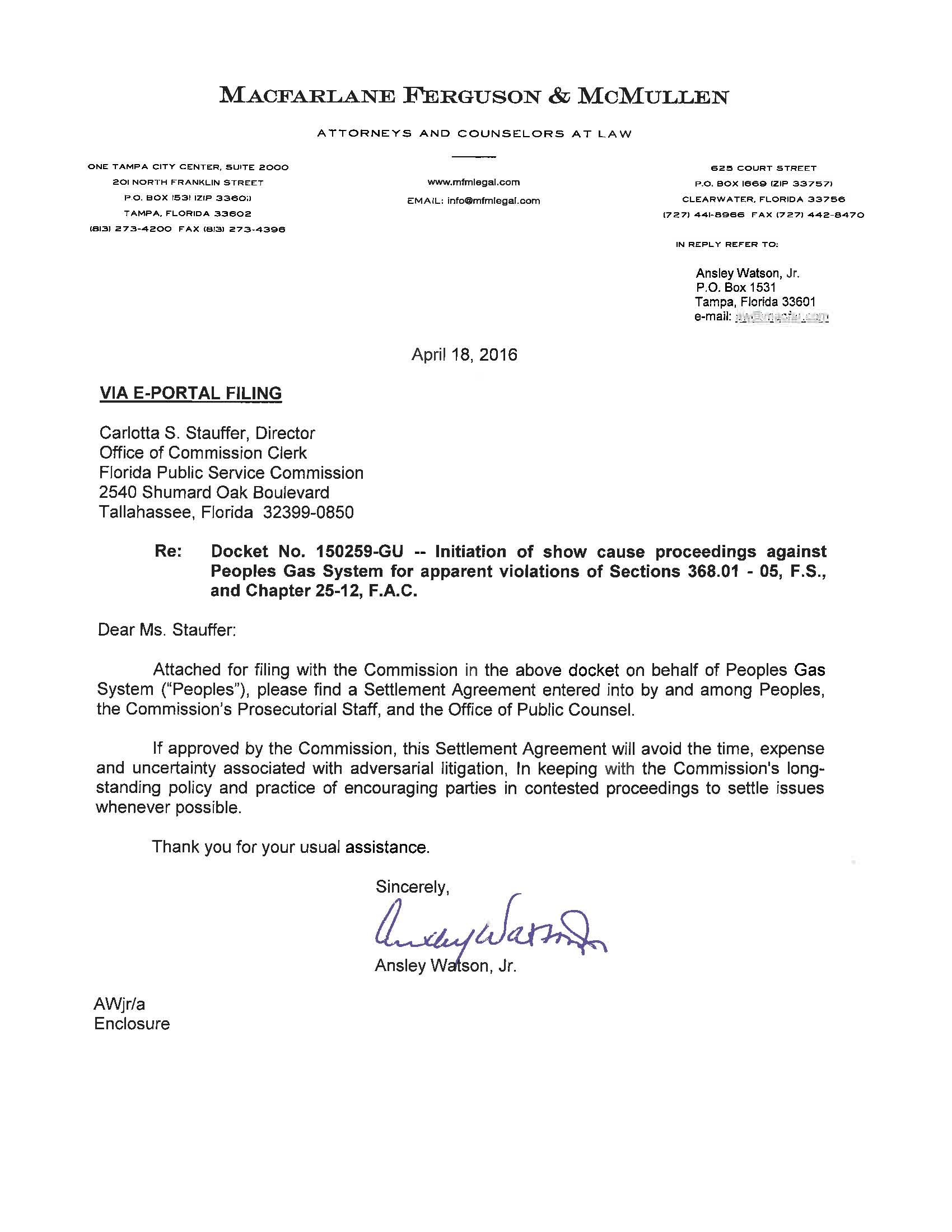 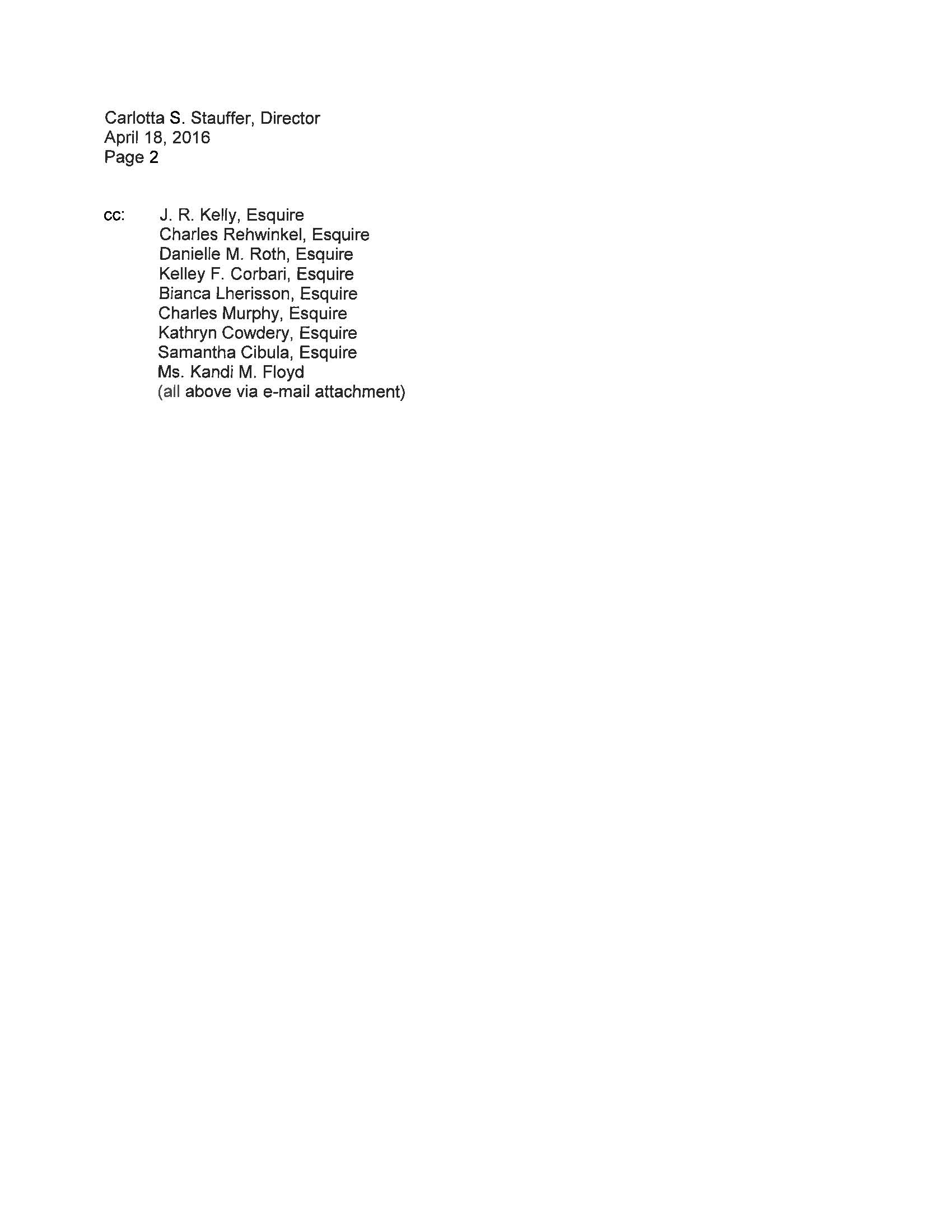 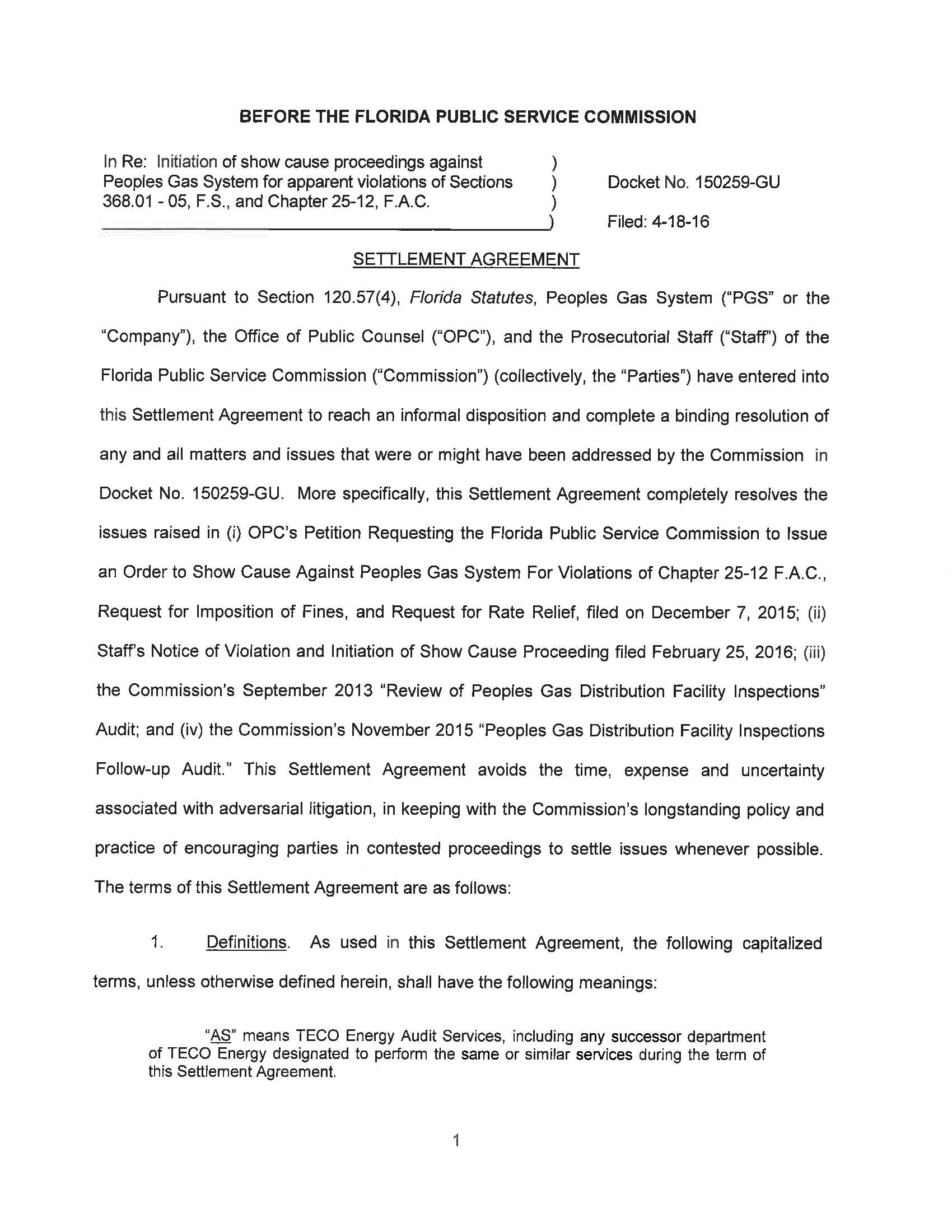 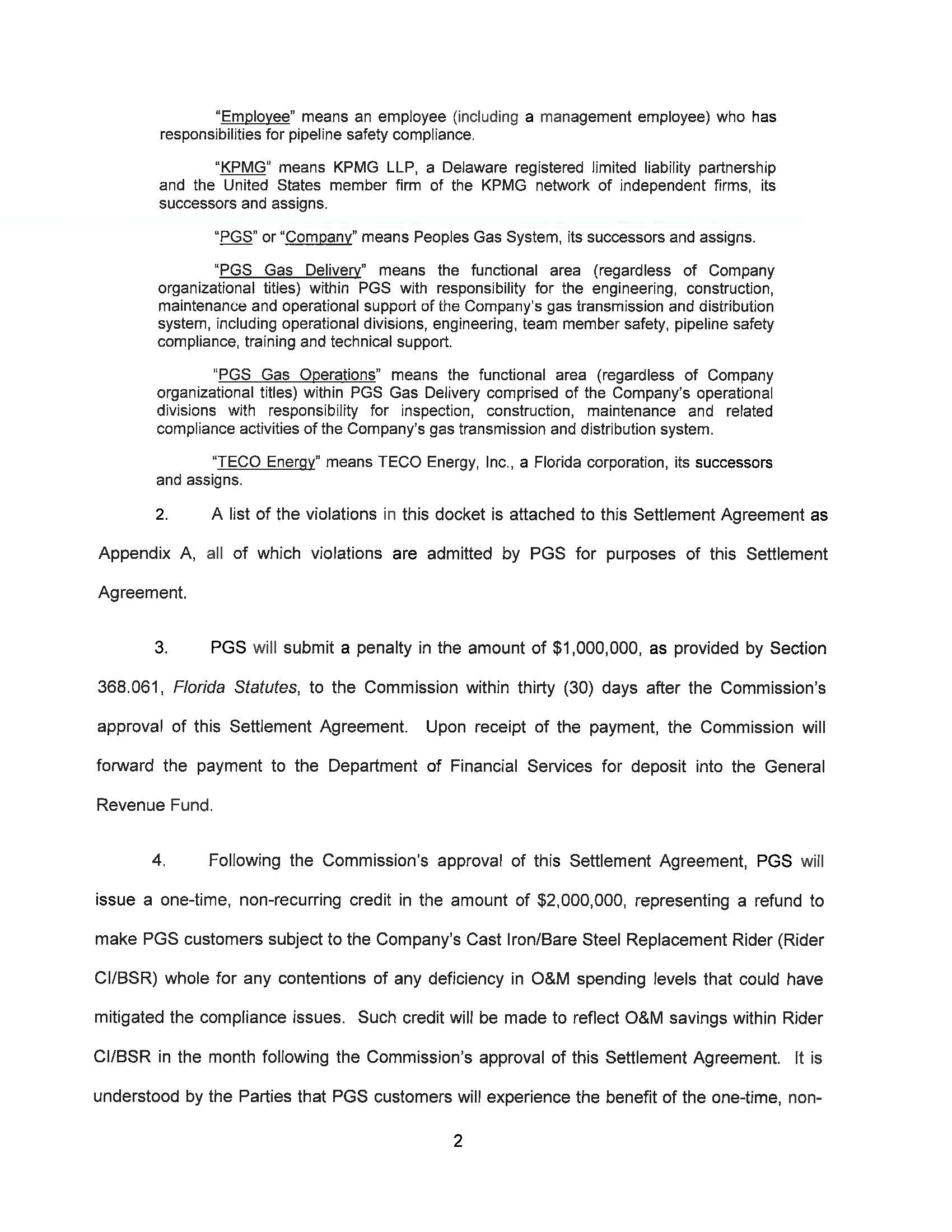 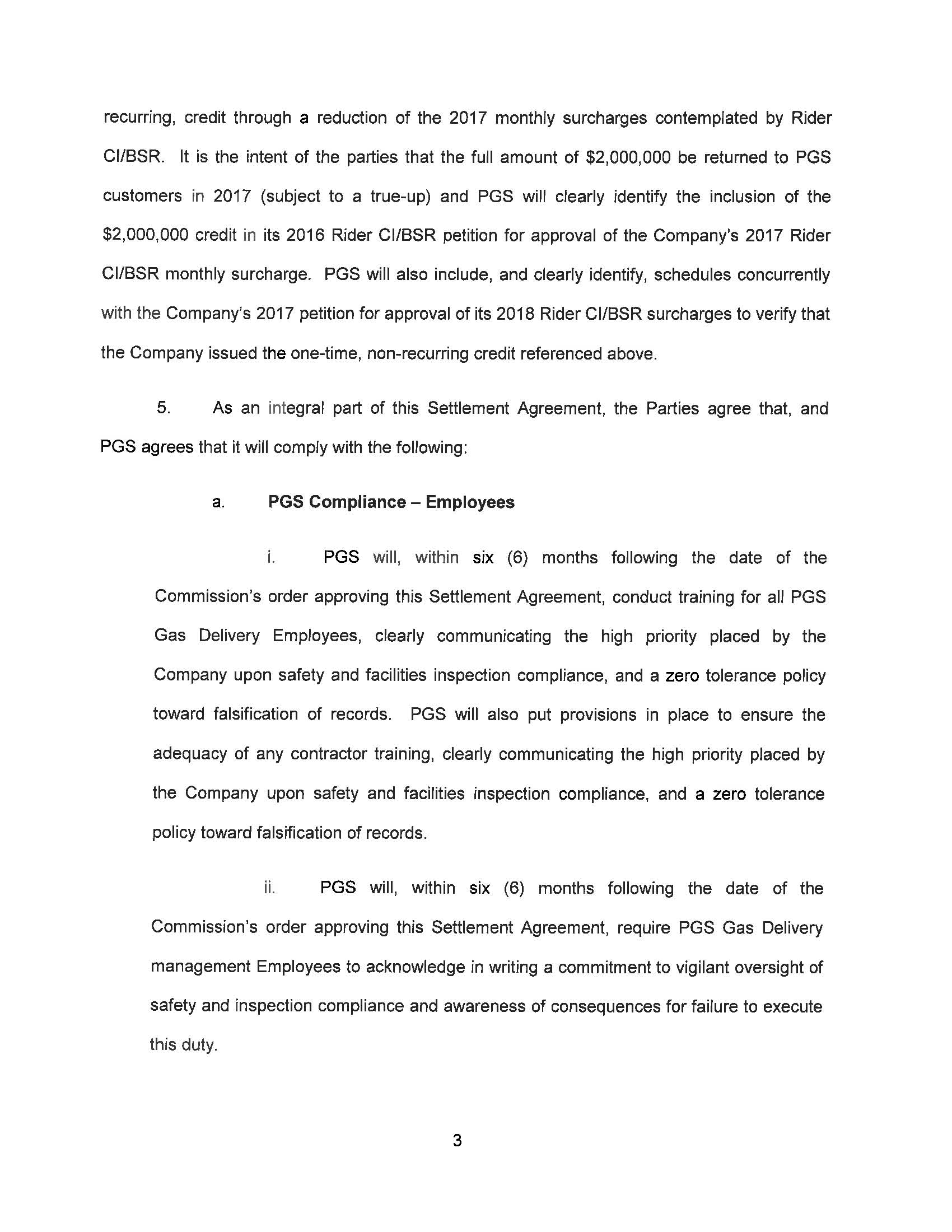 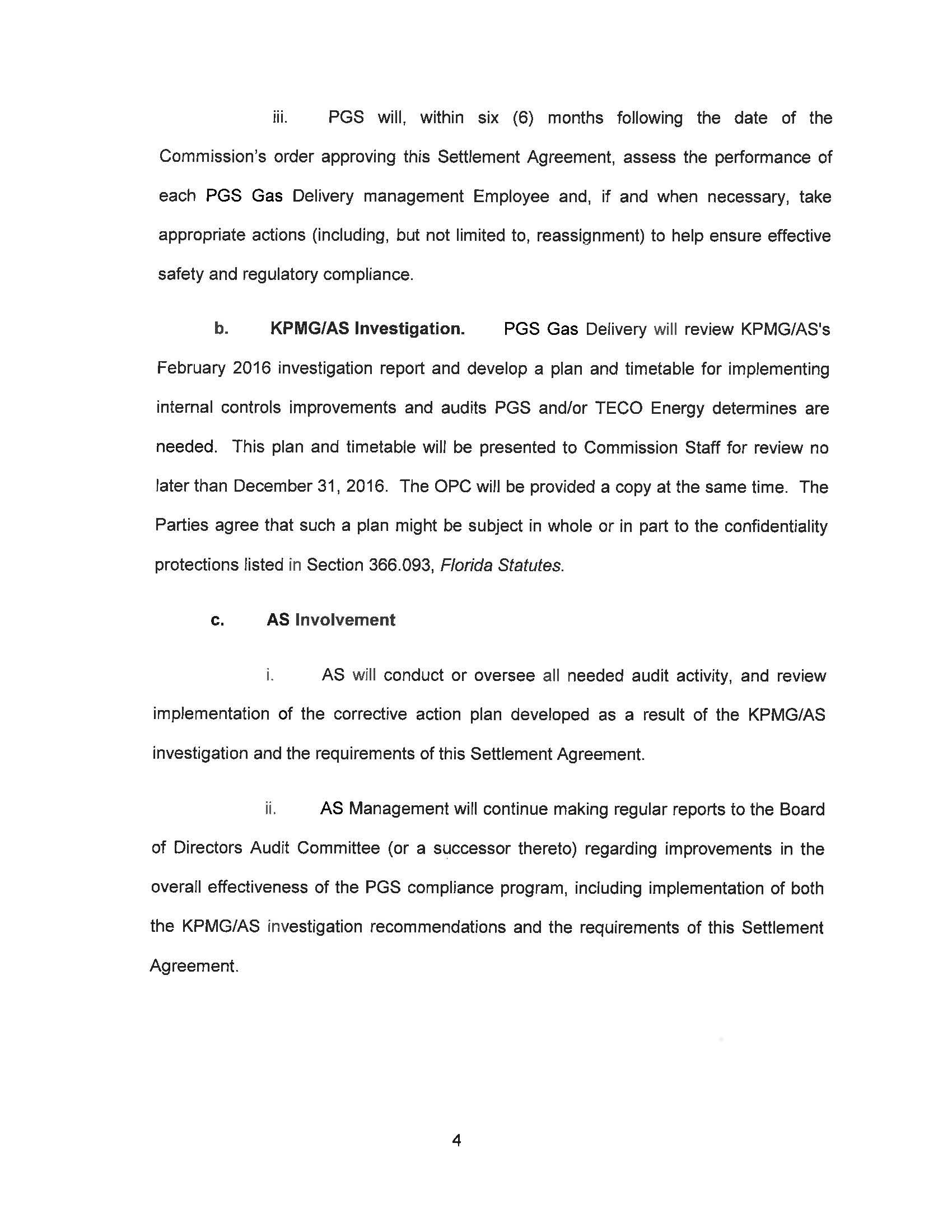 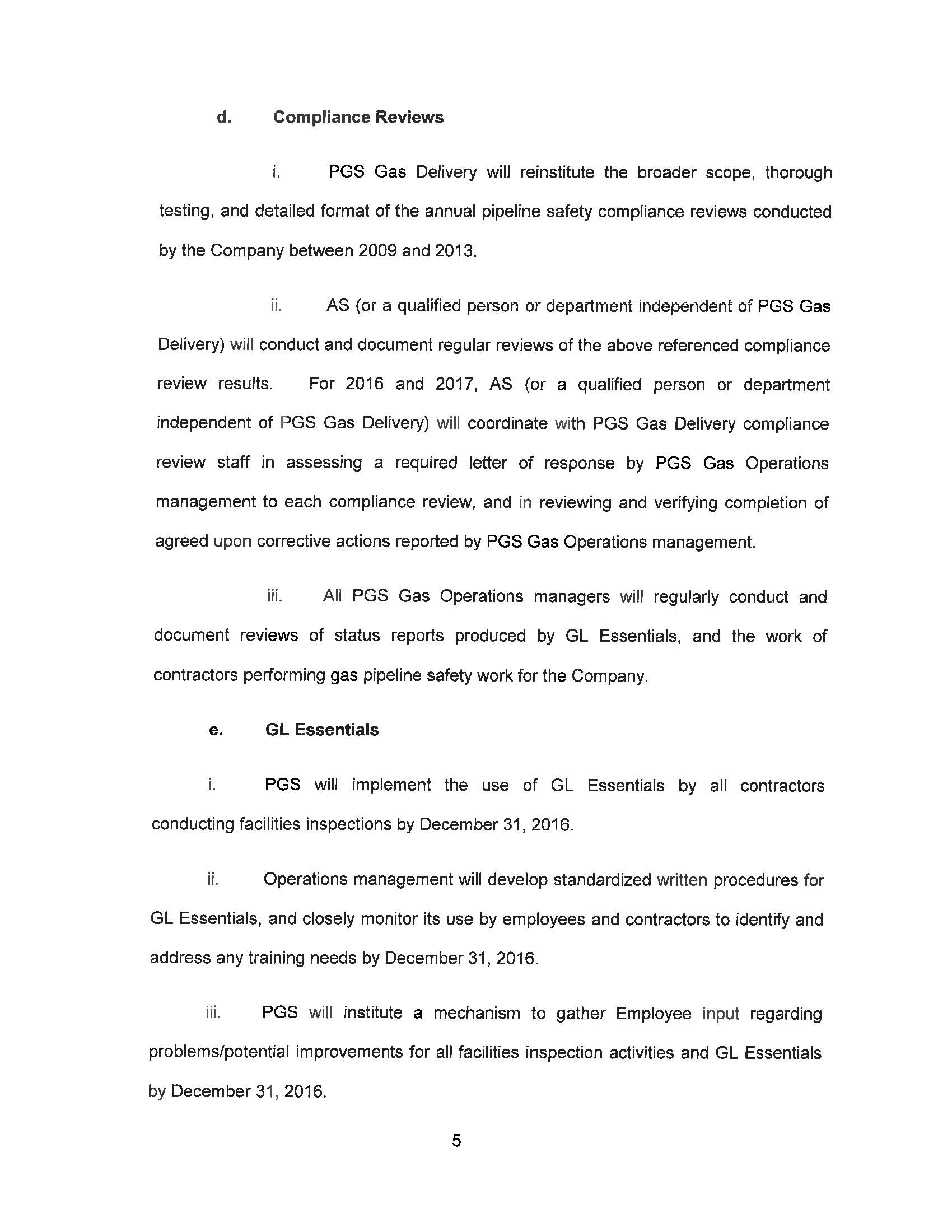 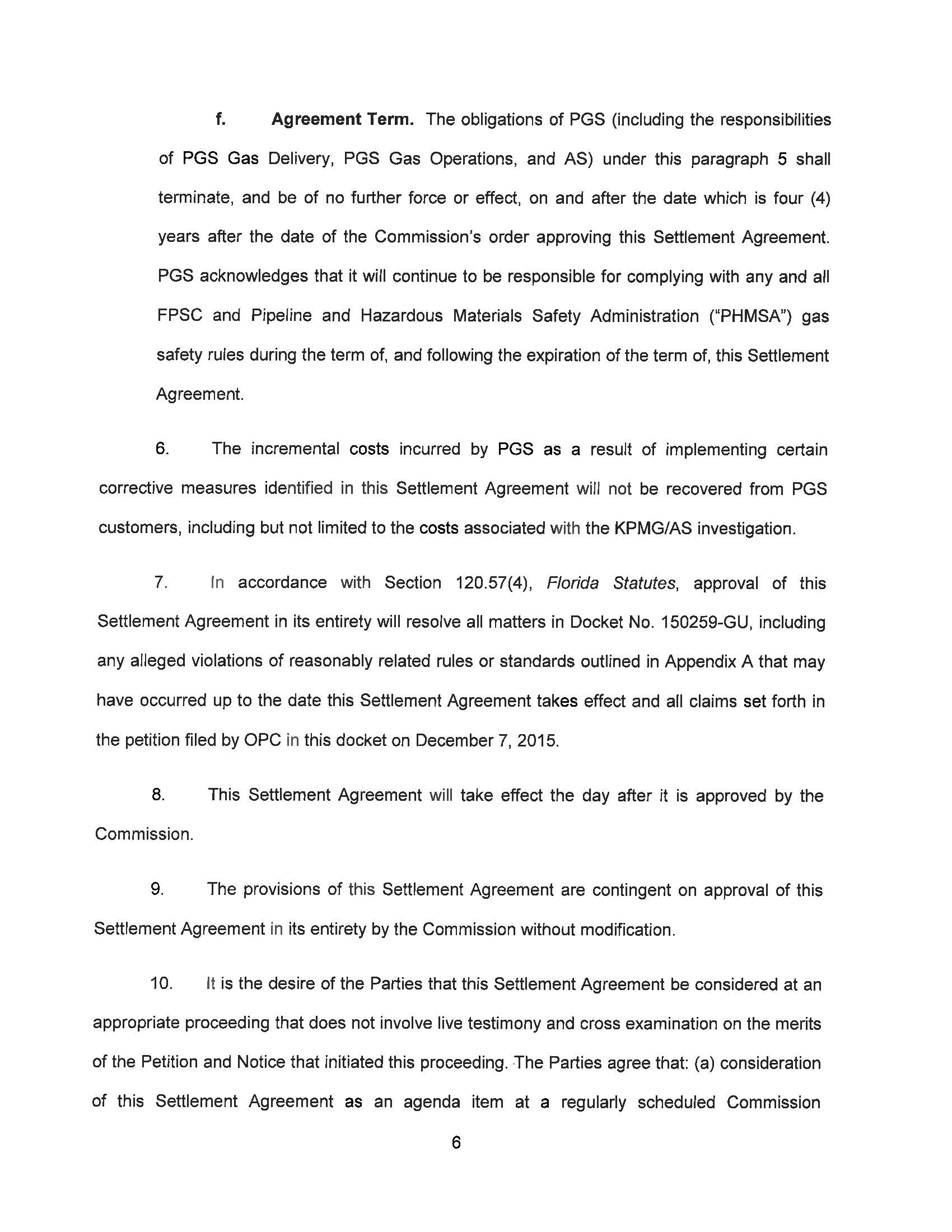 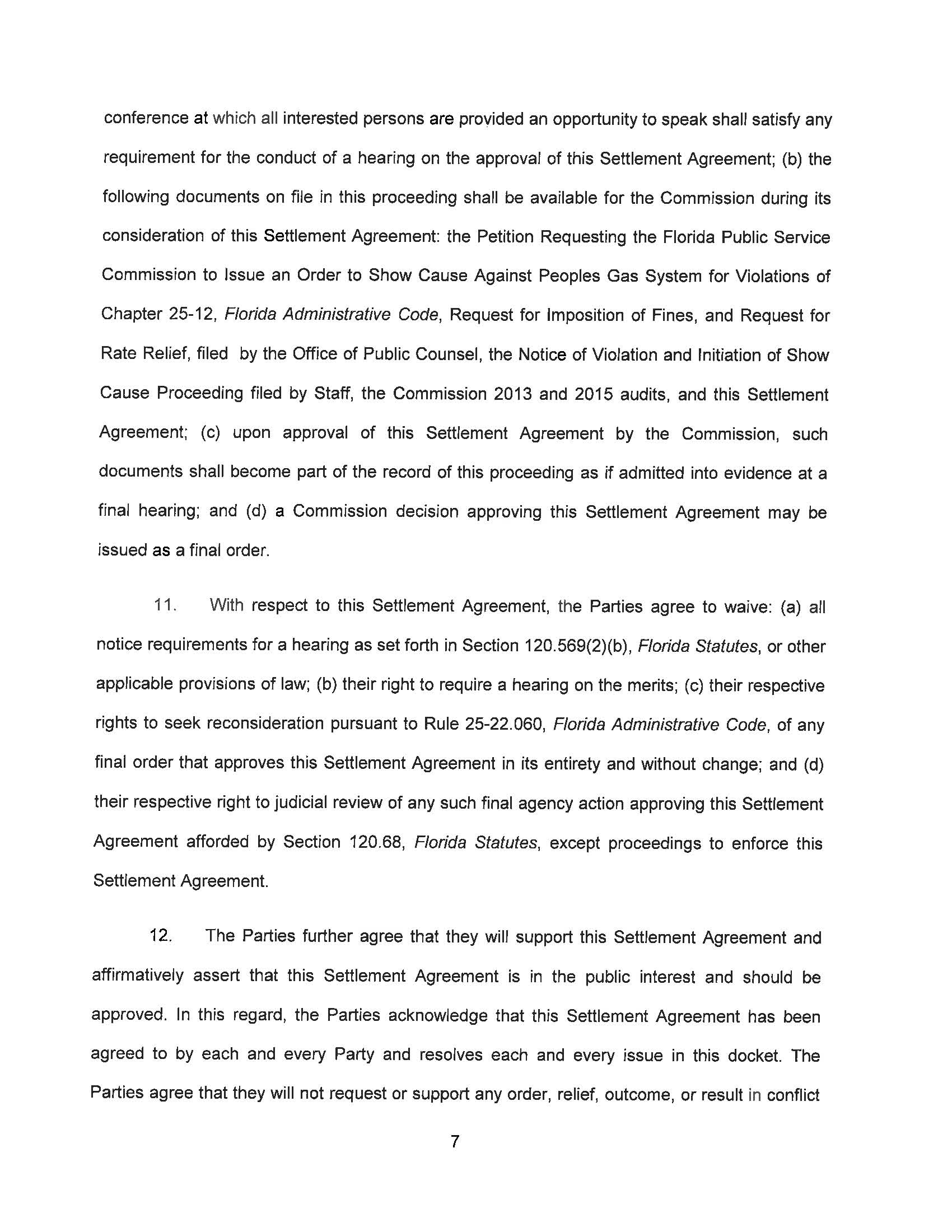 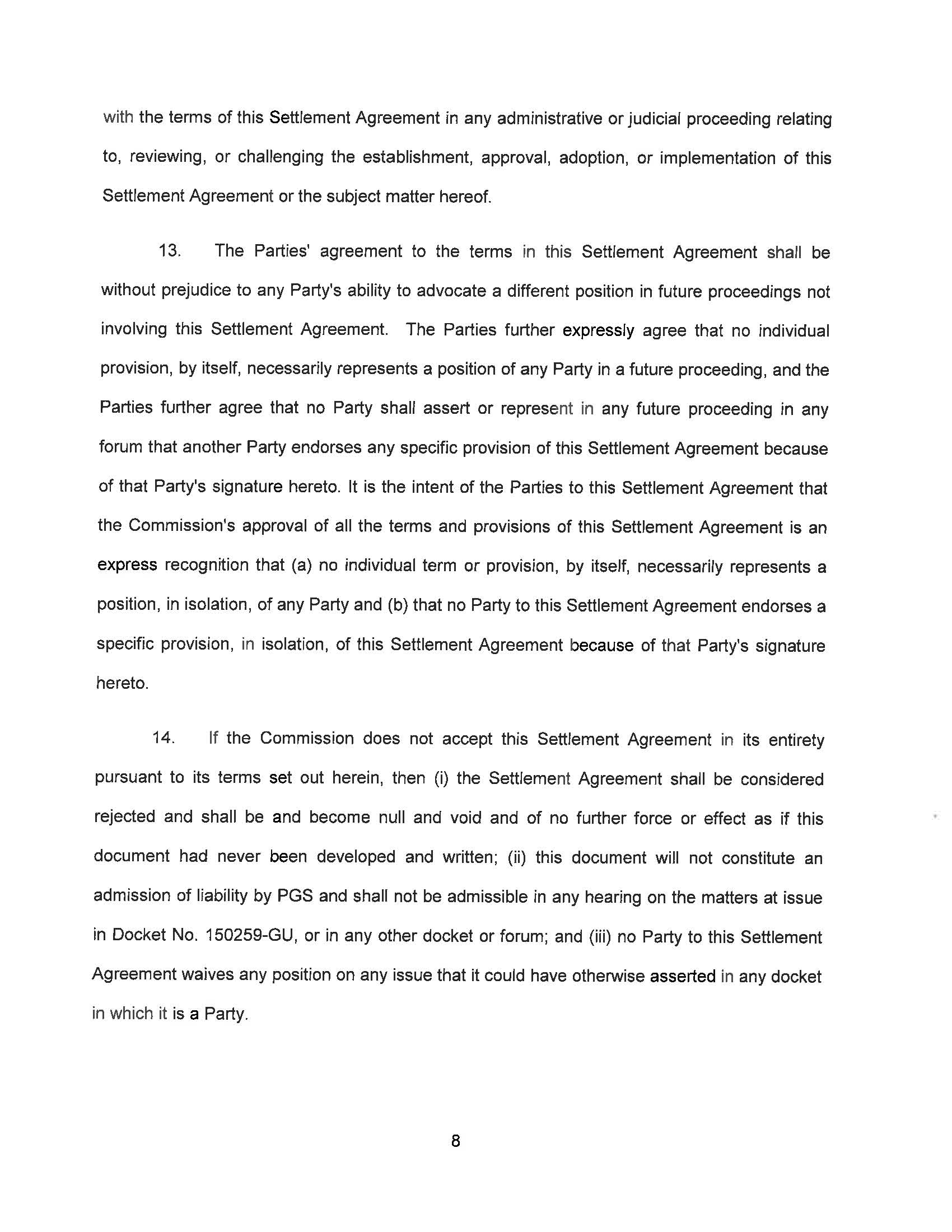 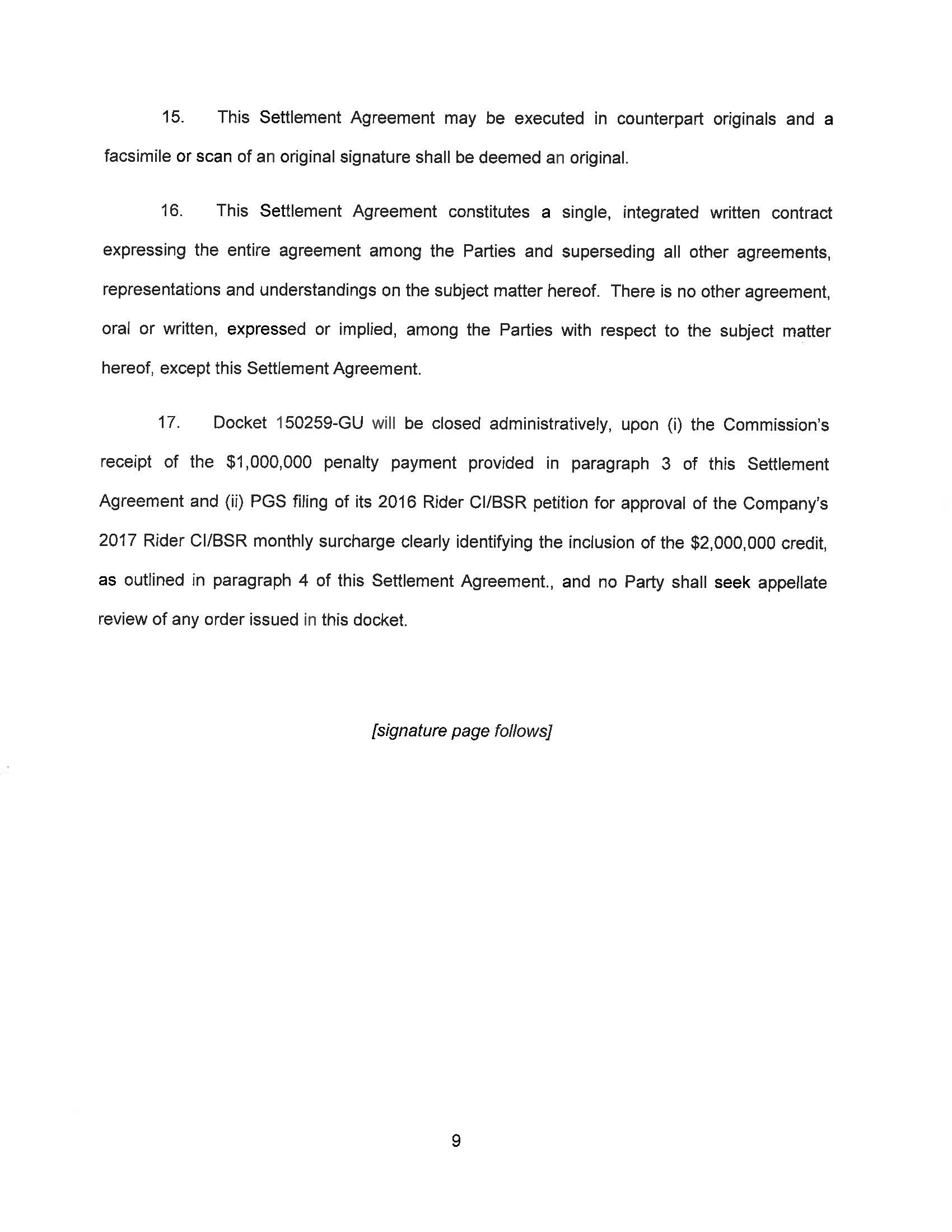 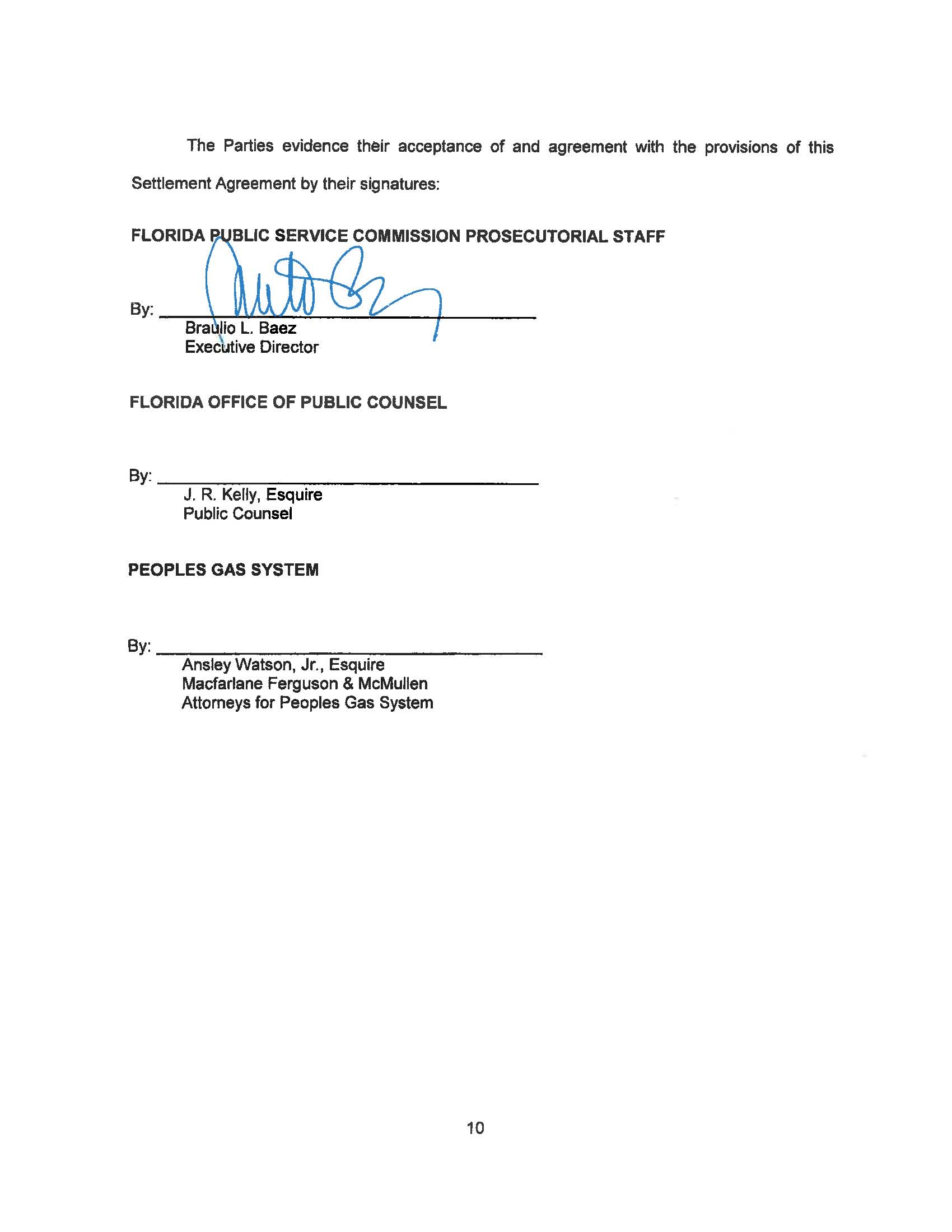 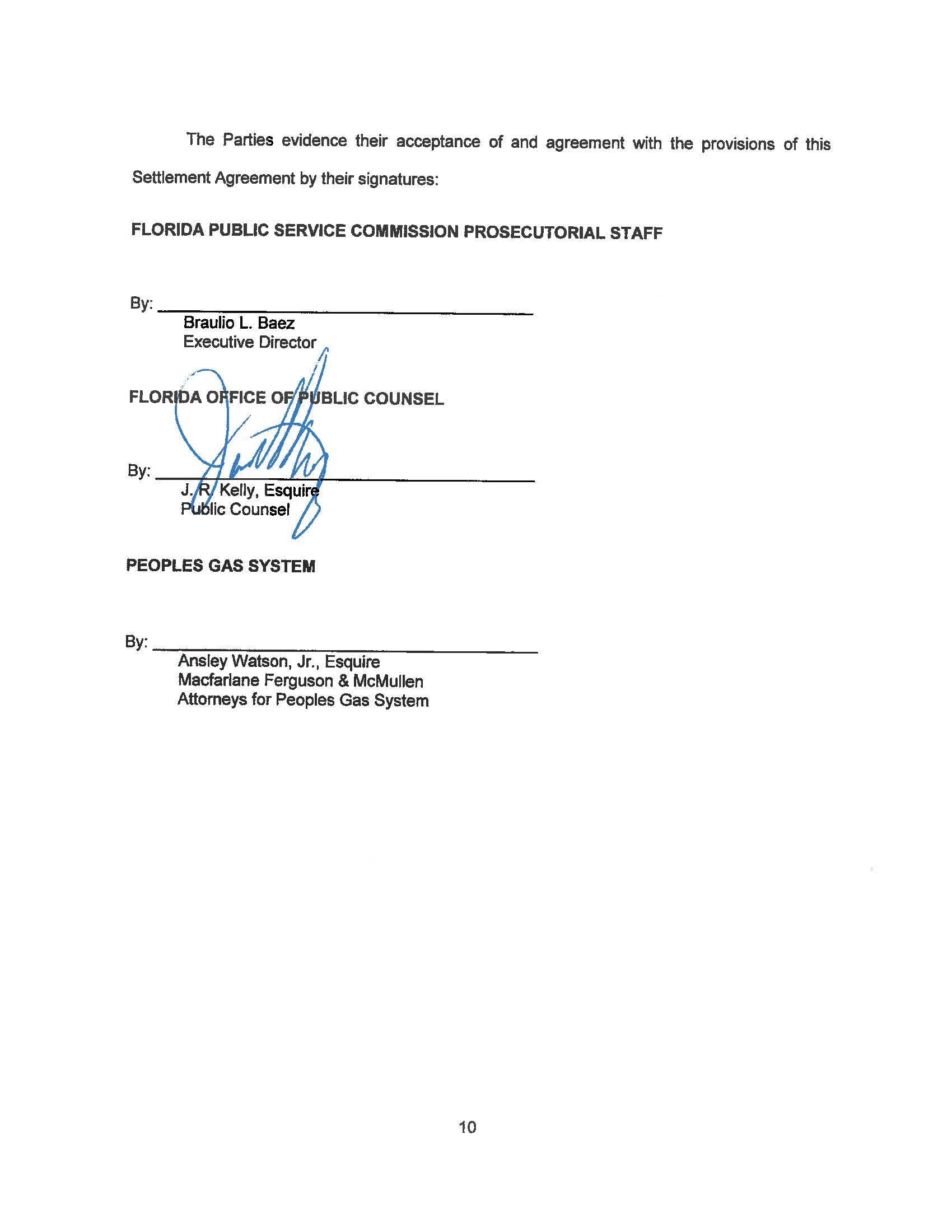 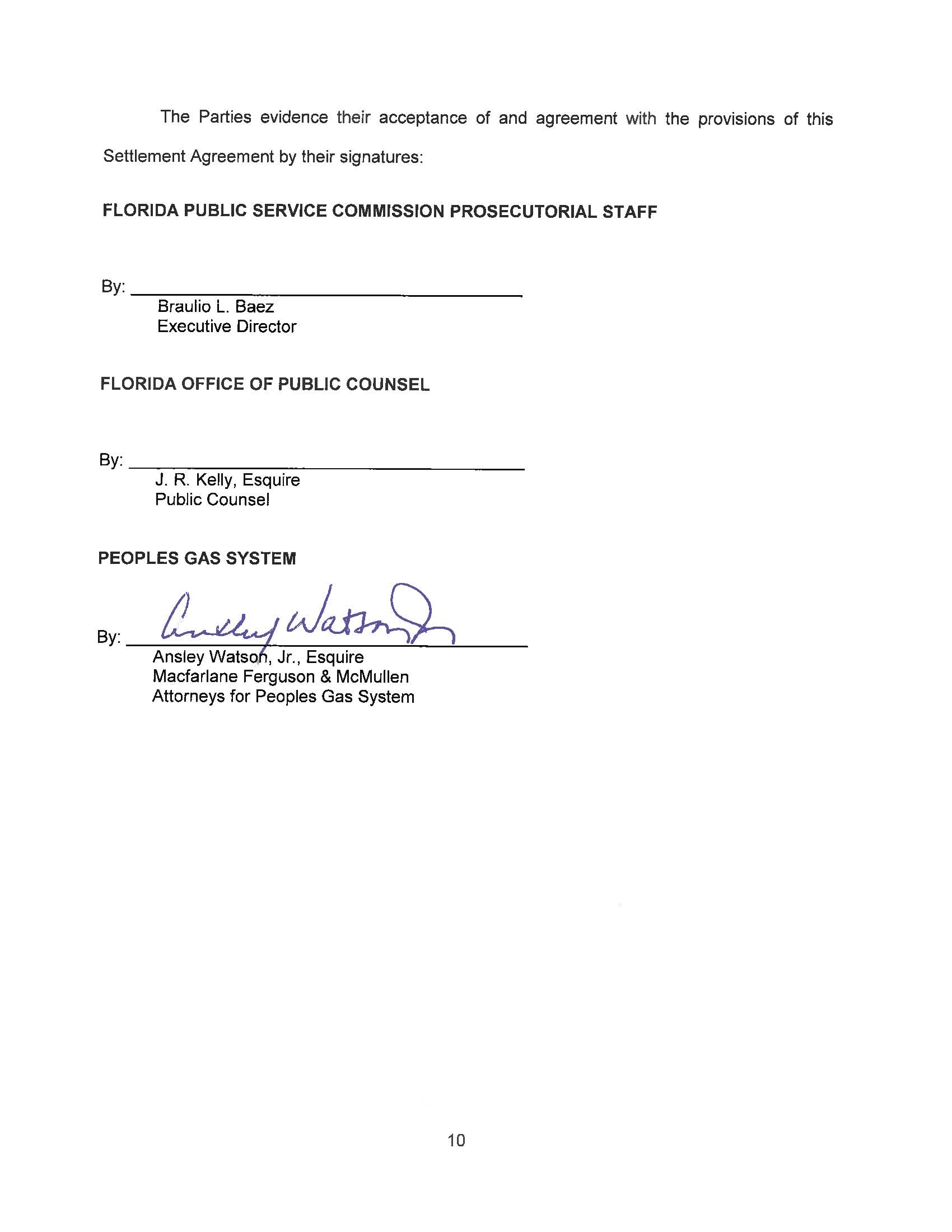 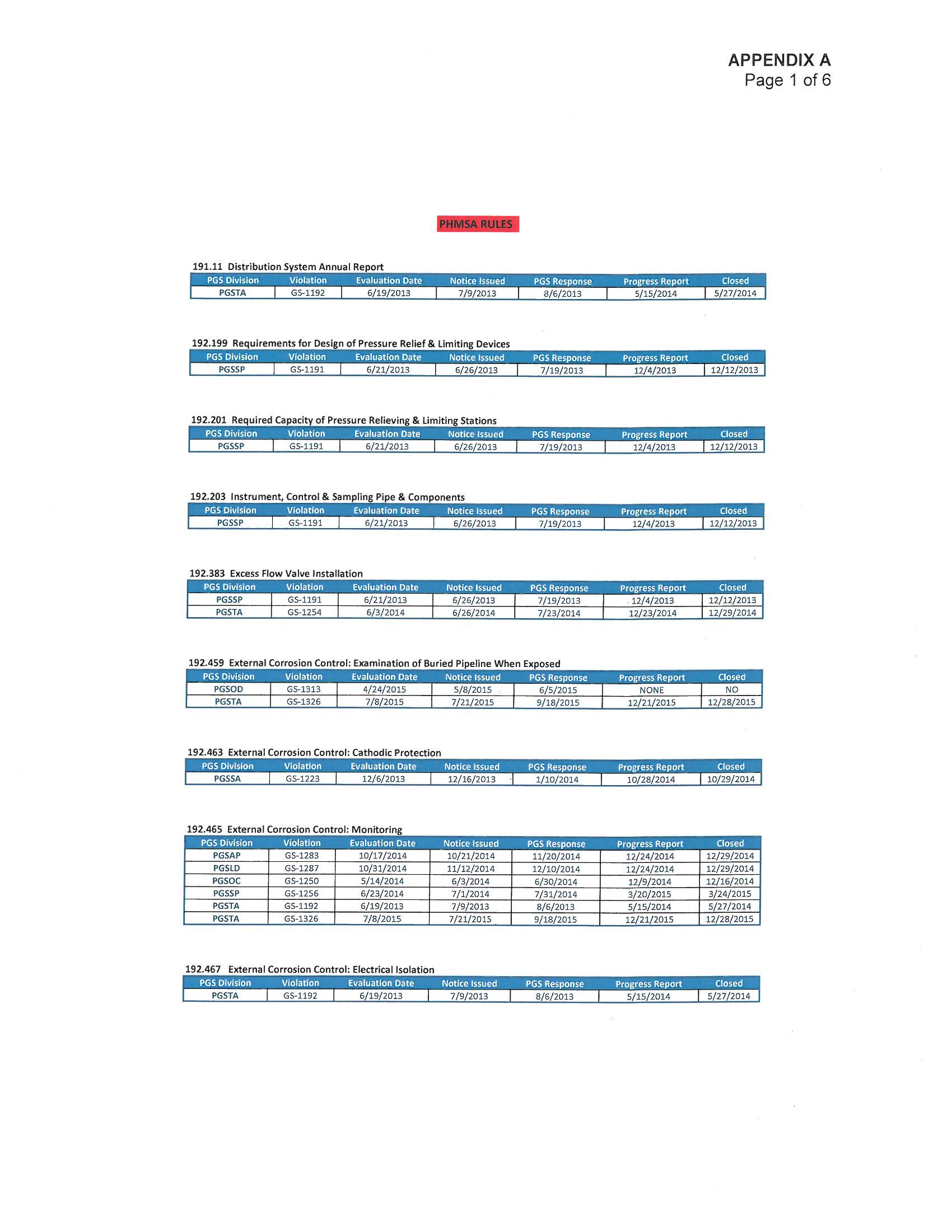 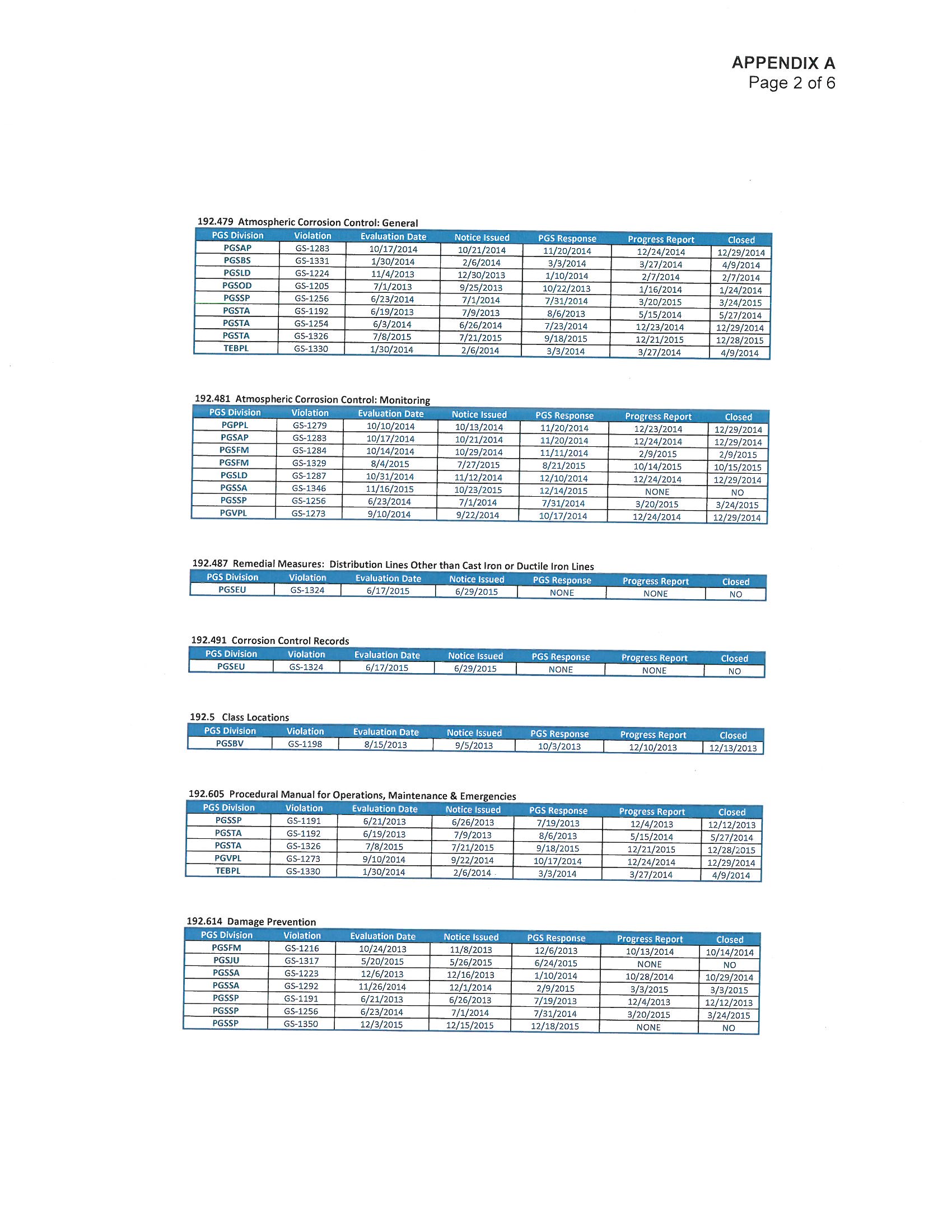 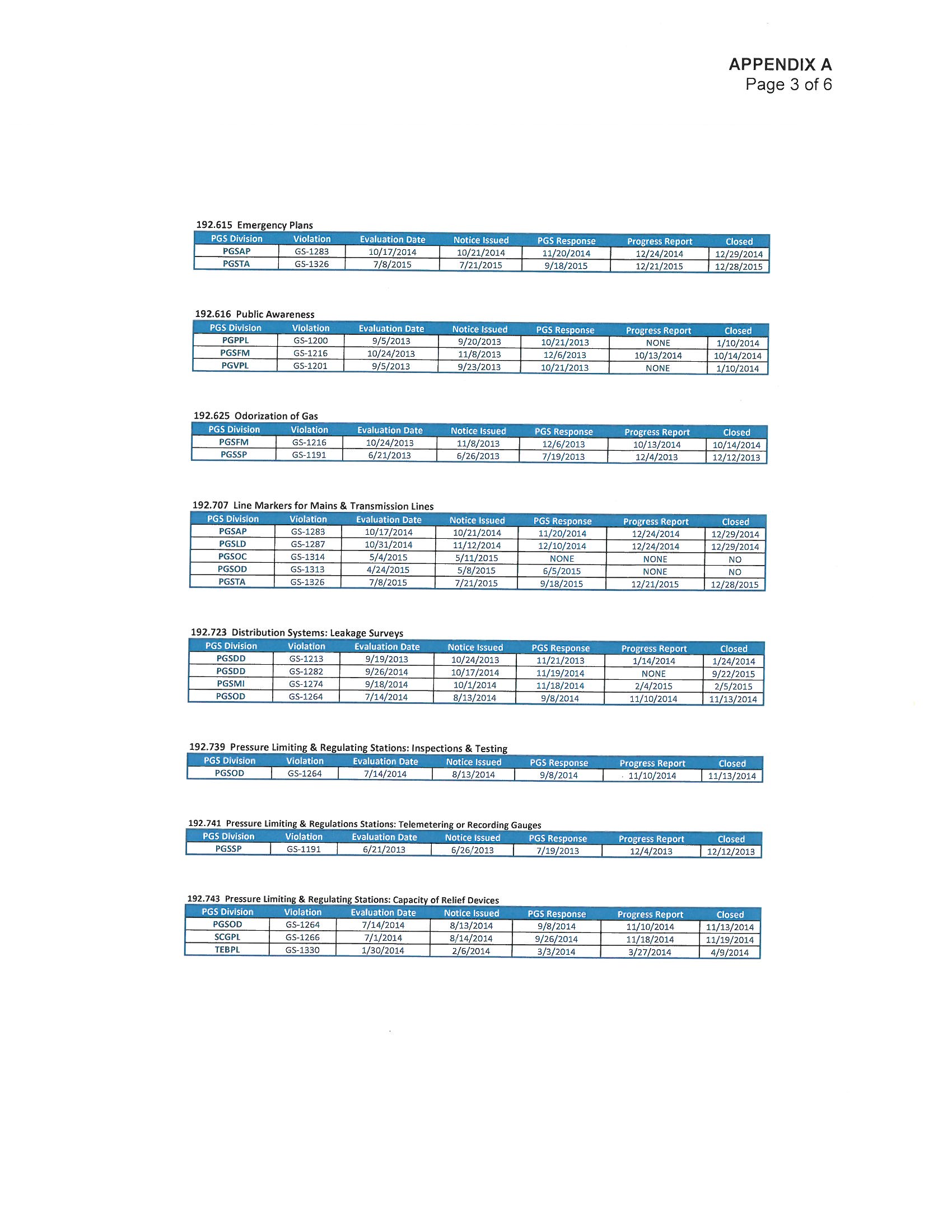 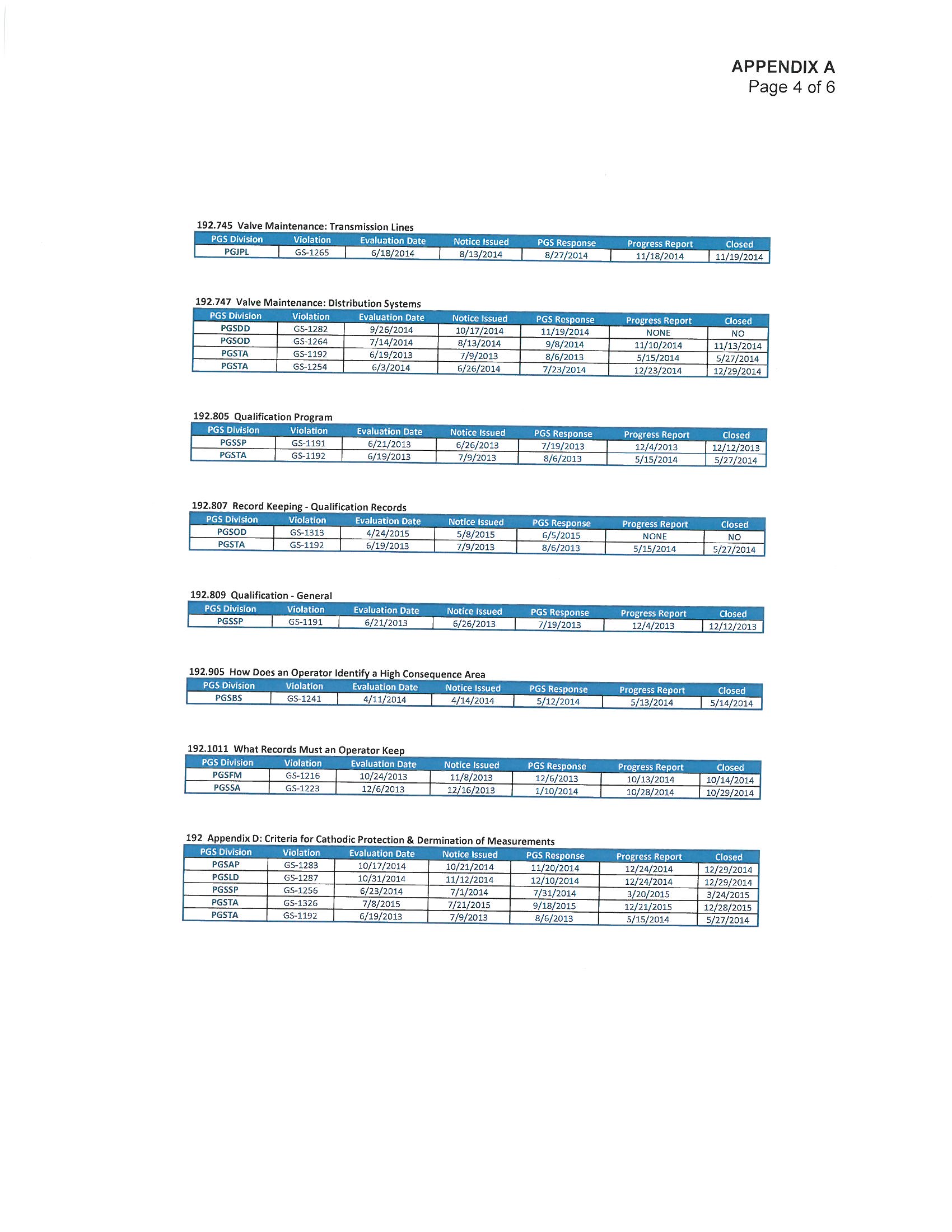 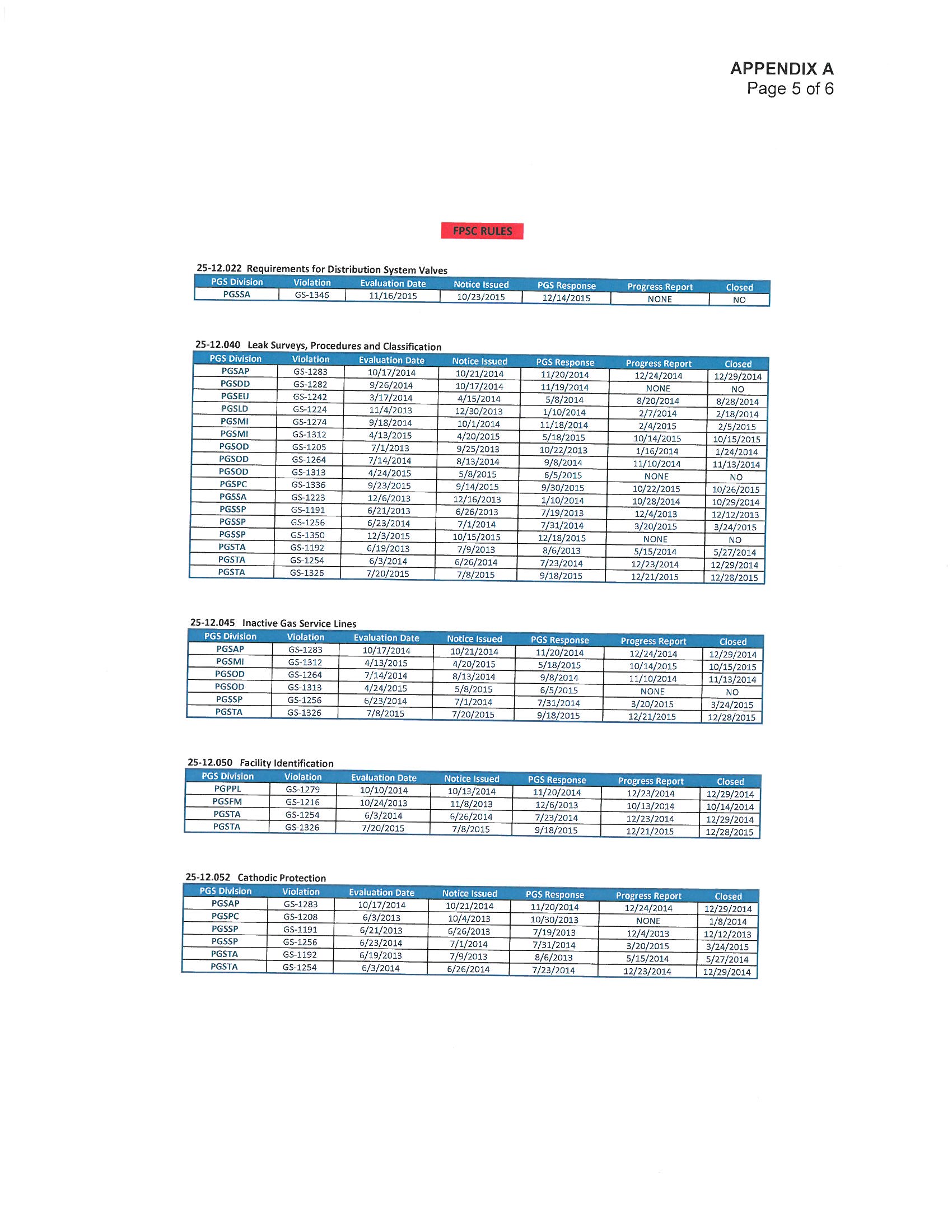 In re: Initiation of show cause proceedings against Peoples Gas System for apparent violations of Sections 368.01 - 05, F.S., and Chapter 25-12, F.A.C.DOCKET NO. 150259-GUORDER NO. PSC-16-0205-AS-GUISSUED: May 19, 2016/s/ Hong WangHONG WANGChief Deputy Commission Clerk